Качество питания в школе Министерством Просвещения Российской Федерации, Министерством образования и науки Пермского края организованы горячие линии:- операторы горячей линии Министерства просвещения Российской Федерации ведут приём звонков и проводят консультации в круглосуточном режиме по телефону 8-800-200-91-85.- «Горячая линия» по горячему питанию для младших классов. Министерства образования и науки Пермского края работает с понедельника по четверг 9.00 до 18.00, в пятницу с 9.00 до 17.00. На вопросы отвечает Суслопарова Наталья Сергеевна, начальник управления развития сети и обеспечения безопасности образовательных учреждений по телефону 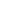 8 (342) 217-79-19.8 (3424) 26-13-20 - горячая линия по питанию в школеУправление образования администрации г. Березники  8(3424) 23-34-68 - заведующий отделом школьного образования8(3424) 23-31-10- специалист школьного отдела8 800 200 34 11-  горячая линия "Школьный завтрак"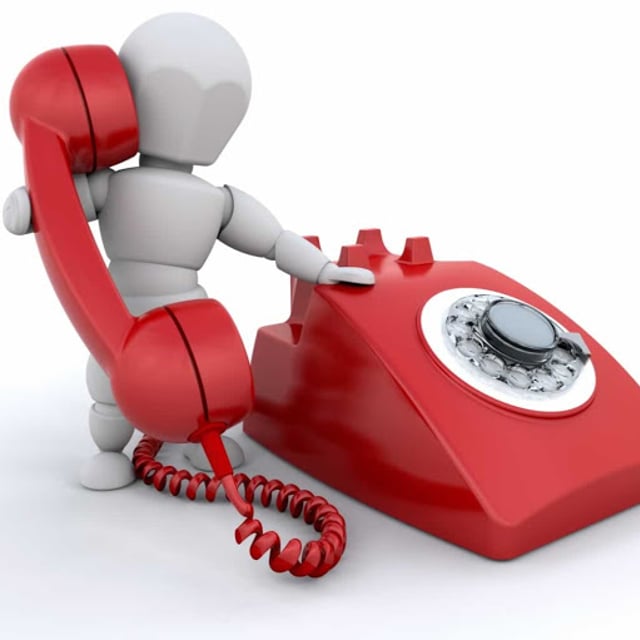 